               „Kutnowski Szpital Samorządowy” Spółka z ograniczoną odpowiedzialnością            99-300 Kutno ul. Kościuszki 52                                                                tel. centr.24 38 80 200  tel./fax 24 38 80 201           e-mail: nzoz.kss@szpital.kutno.pl  www. szpital.kutno.pl                 REGON 100974785; NIP 7752631681Nr postępowania: ZP/1/21	USŁUGA TRANSPORTU SANITARNEGO PACJENTÓWPostępowanie o udzielenie zamówienia prowadzone jest w trybie podstawowym bez negocjacji Wartość szacunkowa zamówienia nie przekracza/przekracza wyrażonej w złotych równowartości kwoty 214 000 EURO Zatwierdzono:„Kutnowski Szpital Samorządowy” Sp. z o.o.Prezes ZarząduArtur GurKutno, dnia 01.04.2021 r.1. Nazwa oraz adres Zamawiającego„Kutnowski Szpital Samorządowy” Spółka z o.o.ul. Kościuszki 52, 99-300 KutnoTel. 24/388 02 02, tel./fax. 24/ 388 02 01Adres poczty elektronicznej: nzoz.kss@szpital.kutno.pl  Strona internetowa: www.szpital.kutno.plAdres strony internetowej prowadzonego postępowania oraz strony, na której udostępniane będą zmiany i wyjaśnienia treści SWZ oraz inne dokumenty zamówienia bezpośrednio związane z postępowaniem: https://platformazakupowa.pl/pn/szpital_kutnoOsoby do kontaktu: Agnieszka Tomalak i Iwona KonwerskaTel./fax: 24/ 388 02 472. Tryb udzielenia zamówieniaPostępowanie o udzielenie zamówienia prowadzone jest na podstawie ustawy z dnia 11 września 2019 r. Prawo zamówień publicznych (Dz.U. 2019 poz. 2019 tj. ze zm.), zwanej dalej ”ustawą Pzp” w trybie: podstawowym bez negocjacji, o którym mowa w art. 275 pkt 1 ustawy Pzp. Wartość szacunkowa zamówienia jest niższa od progów unijnych określonych na podstawie art. 3 ustawy Pzp.3. informacje ogólneW niniejszym postępowaniu komunikacja między Zamawiającym a Wykonawcami odbywa się przy użyciu środków komunikacji elektronicznej, za pośrednictwem platformy on-line działającej pod adresem https://platformazakupowa.pl/pn/szpital_kutno (dalej jako: ”Platforma”).Sposób komunikacji elektronicznej został szczegółowo opisany w rozdziałach: 12, 13 i 16.Zamawiający nie przewiduje obowiązku odbycia przez Wykonawcę wizji lokalnej.Zamawiający nie przewiduje udzielenia zaliczek na poczet wykonania zamówienia.Zamawiający nie przewiduje aukcji elektronicznej.Zamawiający nie wymaga złożenia ofert w postaci katalogów elektronicznych.Zamawiający nie prowadzi postępowania w celu zawarcia umowy ramowej.Zamawiający nie dopuszcza składania ofert wariantowych. Zamawiający nie przewiduje udzielenia zamówień, o których mowa w art. 214 ust. 1 pkt 7 i 8 ustawy Pzp.Zamawiający nie zastrzega możliwości ubiegania się o udzielenie zamówienia wyłącznie przez Wykonawców, o których mowa w art. 94 ustawy Pzp.Do spraw nieuregulowanych w niniejszej SWZ mają zastosowanie przepisy ustawy z dnia 11 września 2019 roku Prawo zamówień publicznych (Dz.U. 2019 poz. 2019 tj. ze zm.).4. Opis przedmiotu zamówieniaPrzedmiotem zamówienia jest usługa transportu sanitarnego pacjentów dla „Kutnowski Szpital Samorządowy” Spółka z o.o., ul. Kościuszki 52, 99-300 KutnoZamawiający dopuszcza  składanie ofert częściowych, w podziale na poszczególne Pakiety, ujęte w Formularzu cenowym – Załącznik Nr 2 -zamówienie podzielone na 4 Pakiety, które obejmuje:Pakiet Nr 1 - Transport międzyszpitalny pacjenta zespołem  specjalistycznym „S” oraz transport pacjenta z lądowiska na terenie miasta Łodzi do szpitala na terenie miasta Łodzi:ambulans typu furgon o zabudowie wymaganej dla zespołu specjalistycznego „S” z wyposażeniem, sprzętem medycznym zgodnie z wymogami Ministerstwa Zdrowia i Narodowego Funduszu Zdrowia;skład zespołu ratownictwa medycznego w zespole specjalistycznym „S”: co najmniej trzy osoby uprawnione do wykonywania medycznych czynności ratunkowych, w tym lekarz systemu, oraz pielęgniarka systemu lub ratownik medyczny (wymagania dla zespołu zgodne z wymogami Ministerstwa Zdrowia i Narodowego Funduszu Zdrowia);w przypadku zmian wymogów Ministerstwa Zdrowia i Narodowego Funduszu Zdrowia, Zamawiający zastrzega możliwość uzupełnienia wyposażenia do wymagań MZ i NFZ dla karetki „S” na tych samych warunkach cenowych;transport we wszystkie dni tygodnia w ciągu całej doby, na zgłoszenie telefoniczne  Zamawiającego, który określi rodzaj i tryb transportu;maksymalny czas realizacji transportu:w trybie pilnym: czas przyjazdu do siedziby Zamawiającego nie może być dłuższy niż 60 minut od momentu zgłoszenia,w trybie innym niż pilny: czas przyjazdu do siedziby Zamawiającego w dniu i czasie uzgodnionym telefonicznie z dyspozytorem Wykonawcy.Warunki ogólne dotyczące transportu międzyszpitalnego pacjenta zespołem specjalistycznym „S”:środki transportu medycznego powinny spełniać cechy techniczne i jakościowe określone w Polskich Normach przenoszących europejskie normy zharmonizowane (PN-EN 1789), pojazdy używane do realizacji zamówienia muszą spełniać wymogi sanitarne, być sprawne technicznie, posiadać aktualne badania techniczne i ubezpieczenie OC, NNW,środki transportu Wykonawcy powinny posiadać aktualne Zezwolenie Ministra Spraw Wewnętrznych na używanie pojazdów samochodowych jako uprzywilejowanych w ruchu drogowym, w przypadku wykorzystywania tych pojazdów w związku z ratowaniem życia lub zdrowia ludzkiego, o którym mowa w art. 53 ust. 1 pkt 12 ustawy z dnia 20 czerwca 1997r. Prawo o ruchu drogowym (Dz.U.2021.450 t.j. z dnia 2021.03.12),kierowca pojazdu musi spełniać wymagania w stosunku do kierujących pojazdami uprzywilejowanymi, o których mowa w art. 106 ust.1 ustawy z dnia 5 stycznia 2011r. o kierujących pojazdami (Dz.U.2020.1268 t.j.),każdy pojazd musi być zaopatrzony w środek łączności komórkowej, radiowej zapewniającej sprawną komunikację,transport pacjenta – bezpośrednio z oddziału szpitalnego/Zakładu Opiekuńczo-Leczniczego „Kutnowskiego Szpitala Samorządowego” Sp. z o.o.,Wykonawca ma obowiązek przejęcia na siebie pełnej odpowiedzialności za zapewnienie udzielania świadczeń zdrowotnych wyłącznie przez osoby o odpowiednich uprawnieniach i kwalifikacjach zawodowych oraz wymaganiach zdrowotnych określonych w odrębnych przepisach,Wykonawca zobowiązuje się do poddawania kontroli Zamawiającego, uprawnionych instytucji i organów kontroli, w tym NFZ w zakresie objętym przedmiotem zamówienia, oraz do przedłożenia Zamawiającemu lub organom kontroli wszelkich niezbędnych dokumentów i udzielenia wszelkich niezbędnych informacji oraz pomocy podczas kontroli,Wymagana dokumentacja w zakresie transportu międzyszpitalnego pacjenta zespołem specjalistycznym „S”:pisemne zlecenie na transport opatrzone pieczęcią Zamawiającego i podpisem lekarza kierującego,karta pojazdu uwzględniająca czas rozpoczęcia i zakończenia pracy pojazdu, liczbę godzin pracy i przebiegu kilometrów.Transport sanitarny będzie wykonywany na podstawie pisemnych zleceń lekarskich, zgłaszanych telefonicznie, faksem, drogą e-mail.Jednostką rozliczeniową jest: cena  brutto za 1 km faktycznego przebiegu pojazdu za transport sanitarny pacjentów zespołem specjalistycznym z „Kutnowskiego Szpitala Samorządowego” Sp. z o.o. do innego podmiotu leczniczego na terenie Polski, ewentualnie powrót z pacjentem do siedziby „Kutnowskiego Szpitala Samorządowego” Sp. z o.o.cena  brutto za 1 km faktycznego przebiegu pojazdu: transport sanitarny pacjentów zespołem specjalistycznym z lądowiska na terenie miasta Łodzi do szpitala na terenie miasta Łodzi;cena  brutto za 1 faktyczną wozogodzinę transportu medycznego pacjenta.Wykonawca do każdej faktury dołączy zestawienie wykonanych usług zawierające:datę realizacji zlecenia,godzinę rozpoczęcia i zakończenia pracy Zespołu,oddział/zakład zlecający transport, nazwisko lekarza zlecającego transportdane pacjenta (imię i nazwisko, nr PESEL),rodzaj transportu: Zespół Specjalistyczny,trasę transportu, skąd-dokąd (nazwa podmiotu leczniczego wraz z adresem) ilość przejechanych kilometrów i wozogodzinwartość zrealizowanej usługiPakiet Nr 2 - Transport międzyszpitalny pacjenta zespołem podstawowym „P”:ambulans typu furgon o zabudowie wymaganej dla zespołu podstawowego „P” z wyposażeniem, sprzętem medycznym zgodnie z wymogami Ministerstwa Zdrowia i Narodowego Funduszu Zdrowia;skład zespołu ratownictwa medycznego w zespole podstawowym „P”: co najmniej dwie osoby  uprawnione  do wykonywania medycznych czynności ratunkowych, w tym pielęgniarka systemu lub ratownik medyczny (wymagania dla zespołu zgodne z wymogami Ministerstwa Zdrowia i Narodowego Funduszu Zdrowia);w przypadku zmian wymogów Ministerstwa Zdrowia i Narodowego Funduszu Zdrowia, Zamawiający zastrzega możliwość uzupełnienia wyposażenia do wymagań MZ i NFZ dla karetki „P” na tych samych warunkach cenowych;transport we wszystkie dni tygodnia w ciągu całej doby, na zgłoszenie telefoniczne  Zamawiającego, który określi rodzaj i tryb transportu;maksymalny czas realizacji transportu:w trybie pilnym: czas przyjazdu do siedziby Zamawiającego nie może być dłuższy niż 60 minut od momentu zgłoszenia,w trybie innym niż pilny: czas przyjazdu do siedziby Zamawiającego w dniu i czasie uzgodnionym telefonicznie z dyspozytorem Wykonawcy.Warunki ogólne dotyczące transportu międzyszpitalnego pacjenta zespołem podstawowym „P”:środki transportu medycznego powinny spełniać cechy techniczne i jakościowe określone w Polskich Normach przenoszących europejskie normy zharmonizowane (PN-EN 1789), pojazdy używane do realizacji zamówienia muszą spełniać wymogi sanitarne, być sprawne technicznie, posiadać aktualne badania techniczne i ubezpieczenie OC, NNW,środki transportu Wykonawcy powinny posiadać aktualne Zezwolenie Ministra Spraw Wewnętrznych na używanie pojazdów samochodowych jako uprzywilejowanych w ruchu drogowym, w przypadku wykorzystywania tych pojazdów w związku z ratowaniem życia lub zdrowia ludzkiego, o którym mowa w art. 53 ust. 1 pkt 12 ustawy z dnia 20 czerwca 1997r. Prawo o ruchu drogowym (Dz.U.2021.450 t.j. z dnia 2021.03.12),kierowca pojazdu musi spełniać wymagania w stosunku do kierujących pojazdami uprzywilejowanymi, o których mowa w art. 106 ust.1 ustawy z dnia 5 stycznia 2011r. o kierujących pojazdami (Dz. U. 2020.1268 t.j.),każdy pojazd musi być zaopatrzony w środek łączności komórkowej, radiowej zapewniającej sprawną komunikację,transport pacjenta – bezpośrednio z oddziału szpitalnego/Zakładu Opiekuńczo-Leczniczego „Kutnowskiego Szpitala Samorządowego” Sp. z o.o.,Wykonawca ma obowiązek przejęcia na siebie pełnej odpowiedzialności za zapewnienie udzielania świadczeń zdrowotnych wyłącznie przez osoby o odpowiednich uprawnieniach i kwalifikacjach zawodowych oraz wymaganiach zdrowotnych określonych w odrębnych przepisach,Wykonawca zobowiązuje się do poddawania kontroli Zamawiającego, uprawnionych instytucji i organów kontroli, w tym NFZ w zakresie objętym przedmiotem zamówienia, oraz do przedłożenia Zamawiającemu lub organom kontroli wszelkich niezbędnych dokumentów i udzielenia wszelkich niezbędnych informacji oraz pomocy podczas kontroli,Wymagana dokumentacja w zakresie transportu międzyszpitalnego pacjenta zespołem podstawowym „P”:pisemne zlecenie na transport opatrzone pieczęcią Zamawiającego i podpisem lekarza kierującego,karta pojazdu uwzględniająca czas rozpoczęcia i zakończenia pracy pojazdu, liczbę godzin pracy i przebiegu kilometrów.Transport sanitarny będzie wykonywany na podstawie pisemnych zleceń lekarskich, zgłaszanych telefonicznie, faksem, drogą e-mail.Jednostką rozliczeniową jest: cena  brutto za 1 km faktycznego przebiegu pojazdu za transport sanitarny pacjentów zespołem podstawowym z „Kutnowskiego Szpitala Samorządowego” Sp. z o.o. do innego podmiotu leczniczego na terenie Polski, ewentualnie powrót z pacjentem do siedziby „Kutnowskiego Szpitala Samorządowego” Sp. z o.o.cena  brutto za 1 faktyczną wozogodzinę transportu medycznego pacjenta.Wykonawca do każdej faktury dołączy zestawienie wykonanych usług zawierające:datę realizacji zlecenia,godzinę rozpoczęcia i zakończenia pracy Zespołu,oddział/zakład zlecający transport, nazwisko lekarza zlecającego transportdane pacjenta (imię i nazwisko, nr PESEL),rodzaj transportu: Zespół Podstawowytrasę transportu, skąd-dokąd (nazwa podmiotu leczniczego wraz z adresem) ilość przejechanych kilometrów i wozogodzinwartość zrealizowanej usługiPakiet Nr 3 - Transport sanitarny pacjentów na badania diagnostyczne, celem przewozu do domu, do lądowiska i z lądowiska na terenie "Kutnowskiego Szpitala Samorządowego" Sp. z o.o.:Transport sanitarny będzie realizowany środkami transportu: ambulans przewozowy przystosowany do przewozu w pozycji siedzącej i leżącej z obsadą kierowca + sanitariusz.Transport sanitarny obejmuje przewozy we wszystkie dni tygodnia w ciągu całej doby.Warunki ogólne dotyczące przedmiotu zamówienia:ambulans typu furgon o zabudowie wymaganej dla środka transportu sanitarnego, transport powinien odbywać się z wyposażeniem określonym w Polskich Normach przenoszących europejskie normy zharmonizowane (PN-EN 1789),pojazdy używane do realizacji zamówienia muszą spełniać wymogi sanitarne, być sprawne technicznie, posiadać aktualne badania techniczne i ubezpieczenie OC, NNW,każdy pojazd musi być zaopatrzony w środek łączności, np. telefon komórkowy,Dostępność pojazdu:podstawienie 24 godz./dobę, przez 7 dni w tygodniu,czas realizacji transportu sanitarnego do lądowiska oraz z lądowiska na terenie „Kutnowskiego Szpitala Samorządowego" Sp. z o.o. – maksymalnie do 30 minut od zgłoszenia.Wykonawca zobowiązuje się do poddawania kontroli Zamawiającego, uprawnionych instytucji i organów kontroli, w tym NFZ w zakresie objętym przedmiotem zamówienia, oraz do przedłożenia Zamawiającemu lub organom kontroli wszelkich niezbędnych dokumentów i udzielenia wszelkich niezbędnych informacji oraz pomocy podczas kontroli,Wymagana dokumentacja w zakresie transportu sanitarnego: karta pojazdu uwzględniająca czas rozpoczęcia i zakończenia pracy pojazdu, liczbę godzin pracy i przebiegu kilometrów.Transport sanitarny wykonywany będzie na podstawie pisemnych zleceń lekarskich, zgłaszanych telefonicznie, faksem, drogą e-mail.Jednostką rozliczeniową jest:cena brutto za 1 km przebiegu pojazdu za transport sanitarny na badania diagnostyczne, celem przewozu do domu.opłata ryczałtowa brutto za transport sanitarny pacjentów do lądowiska i z lądowiska na terenie "Kutnowskiego Szpitala Samorządowego"  Sp. z o.o. Wykonawca do każdej faktury dołączy zestawienie wykonanych usług zawierające:datę realizacji zlecenia,godzinę rozpoczęcia i zakończenia pracyoddział/zakład zlecający transport, nazwisko lekarza zlecającego transportdane pacjenta (imię i nazwisko, nr PESEL),trasę transportu skąd-dokąd (nazwa podmiotu leczniczego wraz z adresem), ilość faktycznie przejechanych kilometrów,rodzaj transportu ze wskazaniem obsady wartość zrealizowanej usługiPakiet Nr 4 - Transport materiałów biologicznych ze Szpitalnego Oddziału Ratunkowego i z pozostałych Oddziałów Szpitalnych „Kutnowski Szpital Samorządowy” Sp. z o.o.:Transport sanitarny będzie realizowany środkami transportu typu: samochód osobowy z kierowcą.Transport sanitarny obejmuje przewozy we wszystkie dni tygodnia w ciągu całej doby.Warunki ogólne dotyczące przedmiotu zamówienia:każdy pojazd musi być zaopatrzony w środek łączności, np. telefon komórkowy,miejsce odbioru materiałów biologicznych przeznaczonych do transportu – Szpitalny Oddział Ratunkowy „Kutnowskiego Szpitala Samorządowego” Sp. z o.o.,dostępność pojazdu - w dobowej gotowości przez 7 dni w tygodniu,maksymalny czas realizacji transportu:w trybie pilnym: czas przyjazdu do siedziby Zamawiającego nie może być dłuższy niż 30 minut od momentu zgłoszenia,w trybie innym niż pilny: czas przyjazdu do siedziby Zamawiającego w dniu i czasie uzgodnionym telefonicznie z dyspozytorem Wykonawcy.w przypadku awarii pojazdu Wykonawca zobowiązany jest do podstawienia samochodu zastępczego zgodnie ze wskazanymi wymaganiami i stawką zaproponowaną w ofercie,koszty techniczno-eksploatacyjne oraz koszty zakupu paliwa będzie pokrywał Wykonawca,Wykonawca zobowiązuje się do poddawania kontroli Zamawiającego, uprawnionych instytucji i organów kontroli, w tym NFZ w zakresie objętym przedmiotem zamówienia, oraz do przedłożenia Zamawiającemu lub organom kontroli wszelkich niezbędnych dokumentów i udzielenia wszelkich niezbędnych informacji oraz pomocy podczas kontroli,Wymagana dokumentacja w zakresie transportu sanitarnego:karta pojazdu uwzględniająca czas rozpoczęcia i zakończenia pracy pojazdu, liczbę godzin pracy i przebiegu kilometrów,zlecenie na przewóz podpisane przez upoważnioną osobę.Transport sanitarny będzie wykonywany na podstawie pisemnych zleceń lekarskich, zgłaszanych telefonicznie, faksem, drogą e-mail,Jednostką rozliczeniową jest cena brutto za 1 km przebiegu pojazdu.Wykonawca do każdej faktury dołączy zestawienie wykonanych usług zawierające:datę realizacji zlecenia,godzinę rozpoczęcia i zakończenia pracyoddział/zakład zlecający transport, nazwisko lekarza zlecającego transportdane pacjenta (imię i nazwisko, nr PESEL) na rzecz którego odbywa się transport materiałów biologicznych,trasę transportu skąd-dokąd (nazwa podmiotu leczniczego wraz z adresem), ilość faktycznie przejechanych kilometrów,wartość zrealizowanej usługiW związku z pojawieniem się wirusa SARS-CoV-2 (COVID-19) oraz z sytuacją epidemiczną (pandemią) w kraju i na świecie, Wykonawca przy wykonywaniu usług będących przedmiotem zamówienia zobowiązany jest do posiadania środków ochrony osobistej i używania ich zgodnie z zaleceniami krajowego konsultanta w dziedzinie chorób zakaźnych oraz Ministerstwa Zdrowia.W przypadku transportu pacjenta ze znaczącą nadwagą („pacjent bariatryczny”) Wykonawca musi zabezpieczyć dodatkowy skład osobowy dostosowany do warunków. Realizacja usługi transportu przez dodatkowy zespół osobowy nie podlega dodatkowemu finansowaniu przez Zamawiającego.W ramach Pakietów Zamawiający wymaga złożenia oferty pełnej, tj.: oferta musi obejmować całość przedmiotu zamówienia pod względem asortymentu jak i ilości. W przeciwnym wypadku oferta zostanie odrzucona jako nieodpowiadająca treści specyfikacji warunków zamówienia.Wspólny Słownik Zamówień (CPV): 60000000-8, 60130000-8.Wykonawca może złożyć ofertę w odniesieniu do jednej, kilku lub wszystkich części zamówienia. Zamawiający dopuszcza składanie ofert równoważnych.Informacje dodatkowe:Zamawiający dopuszcza rozwiązania równoważne opisywanym w specyfikacji warunków zamówienia (SWZ).Wykonawca, który w ofercie powołuje się na rozwiązania równoważne opisywanym przez Zamawiającego jest obowiązany wykazać, że oferowane przez niego dostawy spełniają wymagania określone przez Zamawiającego w specyfikacji  warunków zamówienia.Ilekroć w niniejszej SWZ w opisie przedmiotu zamówienia jest mowa o normach, europejskich ocenach technicznych, aprobatach, specyfikacjach technicznych, systemach referencji technicznych to przyjmuje się, że wskazaniom takim towarzyszą wyrazy "lub równoważne". Przez słowo równoważny Zamawiający rozumie produkt o parametrach nie gorszych od opisanych w przedmiotowej SWZ, tj. o parametrach takich samych lub lepszych w stosunku do podanych w opisie przedmiotu zamówienia (OPZ), a do oceny ich równoważności będzie brał pod uwagę wyłącznie te parametry, które podane są w OPZ.5. Termin i miejsce wykonania zamówieniaZamówienie będzie realizowane przez 12 miesięcy od dnia zawarcia umowy.Miejsce wykonania zamówienia: „Kutnowski Szpital Samorządowy” Spółka z o.o., przy ul. Kościuszki 52, 99-300 Kutno.6. Warunki udziału w postępowaniuO udzielenie zamówienia mogą ubiegać się Wykonawcy, którzy nie podlegają wykluczeniu oraz spełniają warunki udziału w postępowaniu i wymagania określone w niniejszej SWZ.Zamawiający, na podstawie art. 112 ustawy Pzp określa następujące warunki udziału w postępowaniu:Zdolność do występowania w obrocie gospodarczym:Zamawiający nie stawia warunku w powyższym zakresieUprawnienia do prowadzenia określonej działalności gospodarczej lub zawodowej, o ile wynika to z odrębnych przepisów:Zamawiający uzna warunek za spełniony, jeżeli Wykonawca wykaże, że posiada zezwolenie Ministra Spraw Wewnętrznych na używanie pojazdów samochodowych jako uprzywilejowanych w ruchu drogowym w przypadku używania tych pojazdów w związku z ratowaniem życia lub zdrowia ludzkiego, o którym mowa w art. 53 ust. 1 pkt 21 Ustawy z dnia 20 czerwca 1997 r. Prawo o ruchu drogowym (tj. Dz. U. 2021 poz. 450).Sytuacja ekonomiczna lub finansowa:Zamawiający uzna warunek za spełniony, jeżeli Wykonawca wykaże, że:jest ubezpieczony od odpowiedzialności cywilnej w zakresie prowadzonej działalności gospodarczej obejmującej wykonywanie usługi będącej przedmiotem zamówienia na kwotę gwarantowaną w wysokości nie niższej niż wynikająca z Rozporządzenia Ministra Finansów z dnia 29 kwietnia 2019 r. w sprawie obowiązkowego ubezpieczenia odpowiedzialności cywilnej podmiotu wykonującego działalność leczniczą (Dz.U. 2019, poz. 866) LUBjest ubezpieczony od odpowiedzialności cywilnej w zakresie prowadzonej działalności gospodarczej zgodnej z przedmiotem zamówienia (bez wyłączeń jakichkolwiek ryzyk dotyczących przedmiotu zamówienia) na kwotę nie niższą niż 250 000 PLN (słownie: dwieście pięćdziesiąt tysięcy złotych) – w przypadku składania ofert tylko na Pakiety Nr 3 i 4.W przypadku składania oferty na wszystkie Pakiety, Zamawiający uzna za wystarczające złożenie polisy wskazanej w pkt 3) lit. a) powyżej.Zdolność techniczna lub zawodowa:Zamawiający uzna warunek za spełniony, jeżeli Wykonawca wykaże, że:  dysponuje lub będzie dysponował odpowiednią liczbą pojazdów skierowanych do realizacji zamówienia:Dla Pakietu Nr 1 - karetki specjalistyczne typu „S” – minimum 2 pojazdy;Dla Pakietu Nr 2 – karetki podstawowe typu „P” – minimum 2 pojazdy;Dla Pakietu Nr 3 - minimum 2 pojazdy;Dla Pakietu Nr 4 - minimum 1 pojazd.UWAGA:W przypadku składnia oferty na większą liczbę niż jeden Pakiet, Wykonawca musi dysponować środkami transportu oddzielnie dla wszystkich Pakietów, na które składa ofertę, tzn. łączna ilość pojazdów nie może być mniejsza niż suma ilości pojazdów określonych dla poszczególnych Pakietów, na które Wykonawca składa ofertę. dysponuje odpowiednimi osobami (kierowcy, lekarze, ratownicy medyczni, sanitariusze) w ilości umożliwiającej nieprzerwane świadczenie usług transportu sanitarnego zgodnie z wymaganiami Zamawiającego, posiadającymi wymagane uprawnienia, jeżeli ustawy nakładają obowiązek posiadania takich uprawnień. Wykonawca jest zobowiązany do nieprzerwanego udzielania świadczeń, w tym zapewnienia zastępstwa za osoby nie mające możliwości realizacji zamawianej usługi. Osoby zastępujące winny spełniać co najmniej warunki wymagane w niniejszym postępowaniu7. Podstawy wykluczenia wykonawcy Z POSTĘPOWANIAZamawiający wykluczy z postępowania o udzielenie zamówienia Wykonawcę, wobec którego zachodzą podstawy wykluczenia, o których mowa w art. 108 ust. 1 ustawy Pzp.Wykluczenie Wykonawcy nastąpi w przypadkach, o których mowa w art. 111 ustawy Pzp.Zamawiający oceni, czy podjęte przez Wykonawcę czynności są wystarczające do wykazania jego rzetelności, uwzględniając wagę i szczególne okoliczności czynu Wykonawcy, a jeżeli uzna, że nie są wystarczające, wykluczy Wykonawcę.Zamawiający może wykluczyć Wykonawcę na każdym etapie postępowania, ofertę Wykonawcy wykluczonego uznaje się za odrzuconą.8. informacja o podmiotowych środkach dowodowychWykonawca wraz z ofertą zobowiązany jest złożyć:Oświadczenie o niepodleganiu wykluczeniu oraz spełnianiu warunków udziału – zgodnie z Załącznikiem Nr 3 do SWZ.Aktualne na dzień składania ofert oświadczenie Wykonawcy stanowi wstępne potwierdzenie spełniania warunków udziału w postępowaniu oraz brak podstaw wykluczenia.Zobowiązanie podmiotu udostępniającego zasoby – zgodnie z Załącznikiem Nr 4 do SWZZobowiązanie podmiotu udostępniającego zasoby do oddania mu do dyspozycji niezbędnych zasobów na potrzeby realizacji danego zamówienia lub inny podmiotowy środek dowodowy potwierdzający, że Wykonawca realizując zamówienie, będzie dysponował niezbędnymi zasobami tych podmiotów.przedmiotowe środki dowodowe:aktualne polisy ubezpieczeniowe (OC, NNW) dla pojazdów, które będą realizowały usługę oraz ich zamienników w razie wystąpienia awarii,aktualne badania techniczne pojazdów.Zamawiający przewiduje uzupełnienie przedmiotowego środka dowodowego zgodnie z art. 107 ust 2 ustawy PzpZamawiający przed wyborem najkorzystniejszej oferty wezwie Wykonawcę, którego oferta została najwyżej oceniona, do złożenia w wyznaczonym terminie, nie krótszym niż 5 dni, aktualnych na dzień złożenia, następujących podmiotowych środków dowodowych: w celu potwierdzenia braku podstaw wykluczenia Wykonawcy z udziału w postępowaniu oraz spełniania warunków udziału w postępowaniu:Oświadczenie wykonawcy w sprawie grupy kapitałowejOświadczenie Wykonawcy, w zakresie art. 108 ust. 1 pkt 5 ustawy Pzp, o braku przynależności do tej samej grupy kapitałowej w rozumieniu ustawy z dnia 16 lutego 2007 r. o ochronie konkurencji i konsumentów (Dz. U. 2020 r. poz. 1076 i 1086), z innym Wykonawcą, który złożył odrębną ofertę, ofertę częściową lub wniosek o dopuszczenie do udziału w postępowaniu, albo oświadczenie o przynależności do tej samej grupy kapitałowej wraz z dokumentami lub informacjami potwierdzającymi przygotowanie oferty, oferty częściowej lub wniosku o dopuszczenie do udziału w postępowaniu niezależnie od innego Wykonawcy należącego do tej samej grupy kapitałowej.zezwolenie Ministra Spraw Wewnętrznych na używanie pojazdów samochodowych jako uprzywilejowanych w ruchu drogowym w przypadku używania tych pojazdów w związku z ratowaniem życia lub zdrowia ludzkiego, o którym mowa w art. 53 ust. 1 pkt 21 Ustawy z dnia 20 czerwca 1997 r. Prawo o ruchu drogowym (tj. Dz. U. 2021 poz. 450) – dla każdego środka transportu skierowanego do realizacji zamówienia wskazanego w Załączniku Nr 6 do SWZ;Kopia polisy ubezpieczeniowej OC na kwotę gwarantowaną w wysokości nie niższej niż wynikająca z Rozporządzenia Ministra Finansów z dnia 29 kwietnia 2019 r. w sprawie obowiązkowego ubezpieczenia odpowiedzialności cywilnej podmiotu wykonującego działalność leczniczą (Dz.U. 2019, poz. 866) lubkopia polisy lub innego dokumentu ubezpieczenia potwierdzającego, że Wykonawca jest ubezpieczony od odpowiedzialności cywilnej w zakresie prowadzonej działalności gospodarczej zgodnej z przedmiotem zamówienia (bez wyłączeń jakichkolwiek ryzyk dotyczących przedmiotu zamówienia) na kwotę nie niższą niż 250 000 PLN (słownie: dwieście pięćdziesiąt tysięcy złotych) – w przypadku składania oferty tylko na Pakiet Nr 3 i 4.W przypadku składania oferty na wszystkie Pakiety, Zamawiający uzna za wystarczające złożenie polisy wskazanej w ust. 2 pkt 1) lit. c) powyżej.wykaz środków transportu skierowanych do realizacji zamówienia, którymi dysponuje lub będzie dysponował Wykonawca w celu wykonywania zamówienia – sporządzony zgodnie z Załącznikiem nr 6 do SWZ;Ilość pojazdów skazana w Załączniku Nr 6 do SWZ, musi być zgodna z oświadczeniem w Formularzu Oferty – Załącznik Nr 1 do SWZWykaz osób, skierowanych przez Wykonawcę do realizacji zamówienia – zgodnie z Załącznikiem nr 7 do SWZJeżeli jest to niezbędne do zapewnienia odpowiedniego przebiegu postępowania o udzielenie zamówienia, Zamawiający może na każdym etapie postępowania, wezwać Wykonawców do złożenia wszystkich lub niektórych podmiotowych środków dowodowych, aktualnych na dzień ich złożenia.Jeżeli zajdą uzasadnione podstawy do uznania, że złożone uprzednio podmiotowe środki dowodowe nie są już aktualne, Zamawiający może w każdym czasie wezwać Wykonawcę do złożenia wszystkich lub niektórych podmiotowych środków dowodowych, aktualnych na dzień ich złożenia.Wykonawca nie jest zobowiązany do złożenia podmiotowych środków dowodowych, które Zamawiający posiada, jeżeli Wykonawca wskaże te środki oraz potwierdzi ich prawidłowość i aktualność.Podmiotowe środki dowodowe oraz inne dokumenty lub oświadczenia Wykonawca składa, pod rygorem nieważności, w formie elektronicznej lub w postaci elektronicznej opatrzonej podpisem zaufanym lub podpisem osobistym.Dokumenty sporządzone w języku obcym są składane wraz z tłumaczeniem na język polski. 9. INFORMACJA DLA WYKONAWCÓW POLEGAJĄCYCH NA ZASOBACH podmiotów trzecichWykonawca, w celu potwierdzenia spełnienia warunków udziału w postępowaniu, może polegać na zdolnościach technicznych lub zawodowych lub sytuacji finansowej lub ekonomicznej podmiotów trzecich, na zasadach określonych w art. 118–123 ustawy Pzp.Wykonawca, który polega na zdolnościach lub sytuacji podmiotów udostępniających zasoby, zobowiązany jest:złożyć wraz z ofertą, zobowiązanie podmiotu udostępniającego zasoby do oddania mu do dyspozycji niezbędnych zasobów na potrzeby realizacji danego zamówienia lub inny podmiotowy środek dowodowy potwierdzający, że Wykonawca realizując zamówienie, będzie dysponował niezbędnymi zasobami tych podmiotów. Zobowiązanie podmiotu udostępniającego zasoby lub inny podmiotowy środek dowodowy, musi potwierdzać, że stosunek łączący Wykonawcę z podmiotami udostępniającymi zasoby gwarantuje rzeczywisty dostęp do tych zasobów oraz określać w szczególności:zakres dostępnych Wykonawcy zasobów podmiotu udostępniającego zasoby;sposób i okres udostępnienia Wykonawcy i wykorzystania przez niego zasobów podmiotu udostępniającego te zasoby przy wykonywaniu zamówienia;czy i w jakim zakresie podmiot udostępniający zasoby, na zdolnościach którego Wykonawca polega w odniesieniu do warunków udziału w postępowaniu dotyczących wykształcenia, kwalifikacji zawodowych lub doświadczenia, zrealizuje roboty budowlane lub usługi, których wskazane zdolności dotyczą.złożyć wraz z ofertą ”Oświadczenie o niepodleganiu wykluczeniu oraz spełnianiu warunków”, podmiotu udostępniającego zasoby, potwierdzające brak podstaw wykluczenia tego podmiotu oraz odpowiednio spełnianie warunków udziału w postępowaniu, w zakresie, w jakim Wykonawca powołuje się na jego zasoby. przedstawić na żądanie Zamawiającego podmiotowe środki dowodowe, określone w Rozdziale 8 ust. 2 pkt 1) SWZ, dotyczące tych podmiotów, na potwierdzenie, że nie zachodzą wobec nich podstawy wykluczenia z postępowania. Zamawiający oceni, czy udostępniane Wykonawcy przez podmioty udostępniające zasoby zdolności techniczne lub zawodowe lub ich sytuacja finansowa lub ekonomiczna, pozwalają na wykazanie przez Wykonawcę spełniania warunków udziału w postępowaniu, a także zbada, czy nie zachodzą wobec tych podmiotów podstawy wykluczenia, które zostały przewidziane względem Wykonawcy w Rozdziale 7 niniejszej SWZ.Jeżeli zdolności techniczne lub zawodowe, sytuacja ekonomiczna lub finansowa podmiotu udostępniającego zasoby nie potwierdzą spełniania przez Wykonawcę warunków udziału w postępowaniu lub zajdą wobec tego podmiotu podstawy wykluczenia, Zamawiający zażąda, aby Wykonawca w terminie określonym przez Zamawiającego zastąpił ten podmiot innym podmiotem lub podmiotami albo wykazał, że samodzielnie spełnia warunki udziału w postępowaniu.10. INFORMACJA DLA WYKONAWCÓW zamierzających powierzyć wykonanie części zamówienia podwykonawcomWykonawca może powierzyć wykonanie części zamówienia Podwykonawcom. Podwykonawca musi spełniać wszelkie wymagania określone w niniejszej SWZ oraz umowach, których wzór stanowi Załącznik Nr 6 i 7 do SWZ, które dotyczą samego Wykonawcy.Zamawiający żąda, aby przed przystąpieniem do wykonania zamówienia Wykonawca, podał nazwy, dane kontaktowe oraz przedstawicieli, Podwykonawców zaangażowanych w realizację zamówienia, jeżeli są już znani.Wykonawca jest obowiązany zawiadomić Zamawiającego o wszelkich zmianach w odniesieniu do informacji, o których mowa w zdaniu pierwszym, w trakcie realizacji zamówienia, a także przekazać wymagane informacje na temat nowych Podwykonawców, którym w późniejszym okresie zamierza powierzyć realizację zamówienia. 11. Informacja dla wykonawców wspólnie ubiegających się o udzielenie zamówieniaWykonawcy mogą wspólnie ubiegać się o udzielenie zamówienia. W takim przypadku Wykonawcy zobowiązani są do ustanowienia pełnomocnika do reprezentowania ich w postępowaniu o udzielenie zamówienia albo do reprezentowania w postępowaniu i zawarcia umowy w sprawie zamówienia publicznego.Pełnomocnictwo należy dołączyć do oferty i powinno ono zawierać w szczególności wskazanie:postępowania o udzielenie zamówienie publicznego, którego dotyczy;wszystkich Wykonawców ubiegających się wspólnie o udzielenie zamówienia;ustanowionego pełnomocnika oraz zakresu jego  umocowania.W przypadku wspólnego ubiegania się o zamówienie przez Wykonawców, dokument ”Oświadczenia o niepodleganiu wykluczeniu oraz spełnianiu warunków udziału”, o którym mowa w Rozdziale 8 ust. 1 pkt 1) lit. a) SWZ, składa każdy z Wykonawców wspólnie ubiegających się o zamówienie. Oświadczenia te potwierdzają brak podstaw wykluczenia oraz spełnianie warunków udziału w postępowaniu w zakresie, w jakim każdy z Wykonawców wykazuje spełnianie warunków udziału w postępowaniu.12. Informacje o sposobie porozumiewania się zamawiającego z WykonawcamiPostępowanie prowadzone jest w języku polskim, przy użyciu środków komunikacji elektronicznej za pośrednictwem platformazakupowa.pl (zwanej dalej jako „Platforma”) pod adresem: https://platformazakupowa.pl/pn/szpital_kutnoKorzystanie z Platformy przez Wykonawcę jest bezpłatne.Komunikacja w postępowaniu między Zamawiającym a Wykonawcami, w tym składanie ofert, oświadczeń, wniosków, zawiadomień oraz informacji, odbywa się za pośrednictwem Platformy i formularza „Wyślij wiadomość do Zamawiającego”. Za datę przekazania (wpływu) oświadczeń, wniosków, zawiadomień oraz informacji przyjmuje się datę ich przesłania za pośrednictwem Platformy poprzez kliknięcie przycisku  „Wyślij wiadomość do zamawiającego” po których pojawi się komunikat, że wiadomość została wysłana do Zamawiającego. Zamawiający będzie przekazywał Wykonawcom informacje za pośrednictwem Platformy Informacje dotyczące odpowiedzi na pytania, zmiany specyfikacji, zmiany terminu składania i otwarcia ofert Zamawiający będzie zamieszczał na platformie w sekcji “Komunikaty”. Korespondencja, której zgodnie z obowiązującymi przepisami adresatem jest konkretny Wykonawca, będzie przekazywana za pośrednictwem Platformy do konkretnego Wykonawcy.Wykonawca ma obowiązek sprawdzania komunikatów i wiadomości bezpośrednio na Platformie przesłanych przez zamawiającego, gdyż system powiadomień może ulec awarii lub powiadomienie może trafić do folderu SPAM.Zamawiający, zgodnie z § 11 ust. 2 Rozporządzenia Prezesa Rady Ministrów z dnia 30 grudnia 2020 r. w sprawie sposobu sporządzania i przekazywania informacji oraz wymagań technicznych dla dokumentów elektronicznych oraz środków komunikacji elektronicznej w postępowaniu o udzielenie zamówienia publicznego lub konkursie zamieszcza wymagania dotyczące specyfikacji połączenia, formatu przesyłanych danych oraz szyfrowania i oznaczania czasu przekazania i odbioru danych za pośrednictwem Platformy, tj.:stały dostęp do sieci Internet o gwarantowanej przepustowości nie mniejszej niż 512 kb/s,komputer klasy PC lub MAC o następującej konfiguracji: pamięć min. 2 GB Ram, procesor Intel IV 2 GHZ lub jego nowsza wersja, jeden z systemów operacyjnych - MS Windows 7, Mac Os x 10 4, Linux, lub ich nowsze wersje,zainstalowana dowolna przeglądarka internetowa, w przypadku Internet Explorer minimalnie wersja 10 0.,włączona obsługa JavaScript,zainstalowany program Adobe Acrobat Reader lub inny obsługujący format plików .pdf,Platforma działa według standardu przyjętego w komunikacji sieciowej - kodowanie UTF8,Oznaczenie czasu odbioru danych przez Platformę stanowi datę oraz dokładny czas (hh:mm:ss) generowany wg. czasu lokalnego serwera synchronizowanego z zegarem Głównego Urzędu Miar.Wykonawca, przystępując do niniejszego postępowania o udzielenie zamówienia publicznego:akceptuje warunki korzystania z Platformy określone w Regulaminie zamieszczonym na stronie internetowej pod adresem:  https://platformazakupowa.pl/strona/1-regulamin oraz uznaje go za wiążący,zapoznał i stosuje się do Instrukcji składania ofert/wniosków dostępnej pod adresem: https://platformazakupowa.pl/strona/45-instrukcje Zamawiający nie ponosi odpowiedzialności za złożenie oferty w sposób niezgodny z Instrukcją korzystania z Platformy, w szczególności za sytuację, gdy zamawiający zapozna się z treścią oferty przed upływem terminu składania ofert (np. złożenie oferty w zakładce „Wyślij wiadomość do Zamawiającego”). Taka oferta zostanie uznana przez Zamawiającego za ofertę handlową i nie będzie brana pod uwagę w przedmiotowym postępowaniu ponieważ nie został spełniony obowiązek narzucony w art. 221 Ustawy Prawo Zamówień Publicznych.Osobami uprawnionymi do kontaktu z Wykonawcami są: Agnieszka Tomalak i Iwona Konwerska - Dział Zamówień Publicznych i Zaopatrzenia. 13. OPIS SPOSOBU UDZIELANIA WYJAŚNIEŃ TREŚCI SWZWykonawca może zwrócić się do Zamawiającego z wnioskiem o wyjaśnienie treści SWZ, przekazanym za pośrednictwem Platformy i formularza „Wyślij wiadomość do Zamawiającego” również dodatkowo w wersji edytowalnych plików (np. word)Zamawiający udzieli wyjaśnień niezwłocznie, jednak nie później niż na 2 dni przed upływem terminu składania ofert, pod warunkiem, że wniosek o wyjaśnienie treści SWZ wpłynął do Zamawiającego nie później niż na 4 dni przed upływem terminu składania ofert.Jeżeli wniosek o wyjaśnienie treści SWZ nie wpłynie w terminie, o którym mowa w punkcie powyżej, Zamawiający nie ma obowiązku udzielania wyjaśnień SWZ.Przedłużenie terminu składania ofert, nie wpływa na bieg terminu składania wniosku o wyjaśnienie treści SWZ.Treść zapytań wraz z wyjaśnieniami Zamawiający udostępni na stronie internetowej prowadzonego postępowania, bez ujawniania źródła zapytania.W uzasadnionych przypadkach Zamawiający może przed upływem terminu składania ofert zmienić treść SWZ. Dokonaną zmianę treści SWZ Zamawiający udostępni na stronie internetowej prowadzonego postępowania.14. Wymagania dotyczące wadiumW postępowaniu nie jest wymagane wniesienie wadium.15. Termin związania ofertąWykonawca pozostaje związany ofertą do dnia 11.05.2021 r.Bieg terminu związania ofertą rozpoczyna się wraz z upływem terminu składania ofert.W przypadku, gdy wybór najkorzystniejszej oferty nie nastąpi przed upływem terminu związania ofertą, Zamawiający przed upływem tego terminu zwróci się jednokrotnie do Wykonawców o wyrażenie zgody na przedłużenie terminu związania ofertą o wskazywany przez niego okres, nie dłuższy niż 30 dni. Przedłużenie terminu związania ofertą, o którym mowa w ust. 2, wymaga złożenia przez wykonawcę pisemnego oświadczenia o wyrażeniu zgody na przedłużenie terminu związania ofertą.16. Opis sposobu przygotowywania ofertWykonawca może złożyć tylko jedną ofertę.Treść oferty musi być zgodna z wymaganiami Zamawiającego określonymi w niniejszej SWZ.Oferta oraz pozostałe oświadczenia i dokumenty, dla których Zamawiający określił wzory w formie formularzy, powinny być sporządzone zgodnie z tymi wzorami.Dokumenty sporządzone w języku obcym są składane wraz z tłumaczeniem na język polski.Do złożenia oferty konieczne jest posiadanie przez osobę upoważnioną do reprezentowania Wykonawcy ważnego kwalifikowanego podpisu elektronicznego, podpisu zaufanego lub podpisu osobistego.Podpisy kwalifikowane wykorzystywane przez Wykonawców do podpisywania wszelkich plików muszą spełniać “Rozporządzenie Parlamentu Europejskiego i Rady w sprawie identyfikacji elektronicznej i usług zaufania w odniesieniu do transakcji elektronicznych na rynku wewnętrznym (eIDAS) (UE) nr 910/2014 - od 1 lipca 2016 roku”.Zalecenia Zamawiającego odnośnie kwalifikowanego podpisu elektronicznego:Ze względu na niskie ryzyko naruszenia integralności pliku oraz łatwiejszą weryfikację podpisu zamawiający zaleca, w miarę możliwości, przekonwertowanie plików składających się na ofertę na rozszerzenie .pdf  i opatrzenie ich podpisem kwalifikowanym w formacie PAdES. dokumenty sporządzone i przesyłane w formacie innym niż .pdf (np.: .doc, .docx, .xlsx, .xml) zaleca się podpisywać kwalifikowanym podpisem elektronicznym w formacie XAdES. W takim przypadku Wykonawca powinien pamiętać, aby plik z podpisem przekazywać łącznie z dokumentem podpisywanym (dołączenie odpowiedniej ilości plików tj. podpisywanych plików z danymi oraz plików XAdES); Zamawiający rekomenduje wykorzystanie podpisu z kwalifikowanym znacznikiem czasu.do składania kwalifikowanego podpisu elektronicznego zaleca się stosowanie algorytmu SHA-2 (lub wyższego).Ilekroć w niniejszej SWZ jest mowa o:podpisie zaufanym – należy przez to rozumieć podpis, o którym mowa art. 3 pkt 14a ustawy z 17 lutego 2005 r. o informatyzacji działalności podmiotów realizujących zadania publiczne (t.j Dz.U.2020 poz. 346);podpisie osobistym – należy przez to rozumieć podpis, o którym mowa w art. z art. 2 ust. 1 pkt 9 ustawy z 6 sierpnia 2010 r. o dowodach osobistych (t.j Dz.U.2020 poz. 332).Ofertę, wraz ze stanowiącymi jej integralną część załącznikami, składa się pod rygorem nieważności w formie elektronicznej lub postaci elektronicznej za pośrednictwem Platformy, podpisaną kwalifikowanym podpisem elektronicznym, podpisem zaufanym lub podpisem osobistym przez osobę/osoby upoważnioną/upoważnione.Zamawiający informuje, iż zgodnie z art. 18 ust. 3 ustawy Pzp, nie ujawnia się informacji stanowiących tajemnicę przedsiębiorstwa, w rozumieniu przepisów ustawy z dnia 16 kwietnia 1993 r. o zwalczaniu nieuczciwej konkurencji (Dz. U. z 2020 r. poz. 1913), zwanej dalej „ustawą o zwalczaniu nieuczciwej konkurencji” jeżeli Wykonawca:wraz z przekazaniem takich informacji, zastrzegł, że nie mogą być one udostępniane;wykazał, załączając stosowne uzasadnienie, iż zastrzeżone informacje stanowią tajemnicę przedsiębiorstwa.Na Platformie w formularzu składania oferty znajduje się miejsce wyznaczone do dołączenia części oferty stanowiącej tajemnicę przedsiębiorstwa.Zaleca się, aby uzasadnienie o którym mowa powyżej było sformułowane w sposób umożliwiający jego udostępnienie pozostałym uczestnikom postępowania.Wykonawca nie może zastrzec informacji, o których mowa w art. 222 ust. 5 ustawy Pzp.W procesie składania oferty, wniosku w tym przedmiotowych środków dowodowych (jeśli były wymagane) na Platformie, kwalifikowany podpis elektroniczny lub podpis zaufany lub podpis osobisty Wykonawca składa bezpośrednio na dokumencie, który następnie przesyła do systemu.Poświadczenia za zgodność z oryginałem dokonuje odpowiednio Wykonawca, podmiot, na którego zdolnościach lub sytuacji polega Wykonawca, wykonawcy wspólnie ubiegający się o udzielenie zamówienia publicznego albo podwykonawca, w zakresie dokumentów, które każdego z nich dotyczą. Poprzez oryginał należy rozumieć dokument podpisany kwalifikowanym podpisem elektronicznym lub podpisem zaufanym lub podpisem osobistym przez osobę/osoby upoważnioną/upoważnione. Poświadczenie za zgodność z oryginałem następuje w formie elektronicznej podpisane kwalifikowanym podpisem elektronicznym lub podpisem zaufanym lub podpisem osobistym przez osobę/osoby upoważnioną/upoważnione. Ofertę, wraz z załącznikami, należy złożyć za pośrednictwem Platformy pod adresem: https://platformazakupowa.pl/pn/szpital_kutnoPo wypełnieniu Formularza składania oferty i dołączenia  wszystkich wymaganych załączników należy kliknąć przycisk „Przejdź do podsumowania”.Za datę złożenia oferty przyjmuje się datę jej przekazania w systemie (platformie) w drugim kroku składania oferty poprzez kliknięcie przycisku “Złóż ofertę” i wyświetlenie się komunikatu, że oferta została zaszyfrowana i złożona.Wykonawca, za pośrednictwem Platformy może przed upływem terminu do składania ofert zmienić lub wycofać ofertę. Sposób dokonywania zmiany lub wycofania oferty zamieszczono w instrukcji zamieszczonej na stronie internetowej pod adresem: https://platformazakupowa.pl/strona/45-instrukcjeZgodnie z definicją dokumentu elektronicznego z art.3 ustęp 2 Ustawy o informatyzacji działalności podmiotów realizujących zadania publiczne, opatrzenie pliku zawierającego skompresowane dane kwalifikowanym podpisem elektronicznym jest jednoznaczne z podpisaniem oryginału dokumentu, z wyjątkiem kopii poświadczonych odpowiednio przez innego wykonawcę ubiegającego się wspólnie z nim o udzielenie zamówienia, przez podmiot, na którego zdolnościach lub sytuacji polega Wykonawca, albo przez podwykonawcę.Maksymalny rozmiar jednego pliku przesyłanego za pośrednictwem dedykowanych formularzy do: złożenia, zmiany, wycofania oferty wynosi 150 MB natomiast przy komunikacji wielkość pliku to maksymalnie 500 MB.Rozszerzenia plików wykorzystywanych przez Wykonawców powinny być zgodne z Załącznikiem nr 2 do “Rozporządzenia Rady Ministrów w sprawie Krajowych Ram Interoperacyjności, minimalnych wymagań dla rejestrów publicznych i wymiany informacji w postaci elektronicznej oraz minimalnych wymagań dla systemów teleinformatycznych”, zwanego dalej Rozporządzeniem KRI.Zamawiający rekomenduje wykorzystanie formatów: .pdf .doc .docx .xls .xlsx .jpg (.jpeg) ze szczególnym wskazaniem na .pdfW celu ewentualnej kompresji danych Zamawiający rekomenduje wykorzystanie jednego z rozszerzeń:.zip .7ZWśród rozszerzeń powszechnych a niewystępujących w Rozporządzeniu KRI występują: .rar .gif .bmp .numbers .pages. Dokumenty złożone w takich plikach zostaną uznane za złożone nieskutecznie.Zamawiający zwraca uwagę na ograniczenia wielkości plików podpisywanych profilem zaufanym, który wynosi maksymalnie 10MB, oraz na ograniczenie wielkości plików podpisywanych w aplikacji eDoApp służącej do składania podpisu osobistego, który wynosi maksymalnie 5MB.Zamawiający zaleca aby w przypadku podpisywania pliku przez kilka osób, stosować podpisy tego samego rodzaju. Podpisywanie różnymi rodzajami podpisów np. osobistym i kwalifikowanym może doprowadzić do problemów w weryfikacji plików. Zamawiający zaleca, aby Wykonawca z odpowiednim wyprzedzeniem przetestował możliwość prawidłowego wykorzystania wybranej metody podpisania plików oferty.Osobą składającą ofertę powinna być osoba kontaktowa podawana w dokumentacji.Ofertę należy przygotować z należytą starannością dla podmiotu ubiegającego się o udzielenie zamówienia publicznego i zachowaniem odpowiedniego odstępu czasu do zakończenia przyjmowania ofert/wniosków. Sugerujemy złożenie oferty na 24 godziny przed terminem składania ofert/wniosków.Jeśli Wykonawca pakuje dokumenty np. w plik o rozszerzeniu .zip, zaleca się wcześniejsze podpisanie każdego ze skompresowanych plików. Zamawiający zaleca aby nie wprowadzać jakichkolwiek zmian w plikach po podpisaniu ich podpisem kwalifikowanym. Może to skutkować naruszeniem integralności plików co równoważne będzie z koniecznością odrzucenia oferty.Na ofertę składają się następujące dokumenty:Formularz oferty - zgodnie z Załącznikiem nr 1 do SWZ.Formularz cenowy - zgodnie z Załączniku nr 2 do SWZ.Oświadczenie o niepodleganiu wykluczeniu oraz spełnianiu warunków udziału – zgodnie z Załącznikiem Nr 3 do SWZ.Zobowiązanie podmiotu udostępniającego zasoby – zgodnie z Załącznikiem Nr 4Pełnomocnictwo do podpisania oferty, oświadczeń i dokumentów składających się na ofertę, o ile upoważnienie to nie wynika z innych dokumentów dołączonych do oferty.W przypadku oferty składanej przez Wykonawców wspólnie ubiegających się o udzielenie zamówienia (np. konsorcjum), do oferty powinno zostać załączone pełnomocnictwo dla Osoby Uprawnionej do reprezentowania ich w postępowaniu albo do reprezentowania ich w postępowaniu i zawarcia umowy. Zamawiający nie przewiduje zwrotu kosztów udziału w postępowaniu. Wykonawca ponosi wszelkie koszty związane z przygotowaniem i złożeniem oferty.17. Miejsce oraz termin składania i otwarcia ofertOfertę, wraz z załącznikami, należy złożyć za pośrednictwem Platformy pod adresem: https://platformazakupowa.pl/pn/szpital_kutno do dnia 12.04.2021 r. do godziny: 100018.Termin otwarcia ofertOtwarcie ofert nastąpi w dniu: 12.04.2021 r. o godz. 1030, za pośrednictwem Platformy. Jeżeli otwarcie ofert następuje przy użyciu systemu teleinformatycznego, w przypadku awarii tego systemu, która powoduje brak możliwości otwarcia ofert w terminie określonym przez zamawiającego, otwarcie ofert następuje niezwłocznie po usunięciu awarii.Zamawiający poinformuje o zmianie terminu otwarcia ofert na stronie internetowej prowadzonego postępowania.Zamawiający, najpóźniej przed otwarciem ofert, udostępni na stronie prowadzonego postępowania informację o kwocie, jaką zamierza przeznaczyć na sfinansowanie zamówienia.Niezwłocznie po otwarciu ofert, Zamawiający zamieści na stronie internetowej prowadzonego postępowania informacje o:nazwach albo imionach i nazwiskach oraz siedzibach lub miejscach prowadzonej działalności gospodarczej bądź miejscach zamieszkania Wykonawców, których oferty zostały otwarte;cenach lub kosztach zawartych w ofertach.Informacja zostanie opublikowana na stronie postępowania na https://platformazakupowa.pl/pn/szpital_kutno w sekcji ,,Komunikaty” .Zamawiający nie będzie przeprowadzał sesji otwarcia ofert z udziałem Wykonawców oraz transmitował sesji otwarcia za pośrednictwem elektronicznych narzędzi do przekazu wideo on-line.19. Opis sposobu obliczenia cenyW ofercie Wykonawca zobowiązany jest podać cenę za wykonanie całego przedmiotu zamówienia w złotych polskich (PLN), z dokładnością do 1 grosza, tj. do dwóch miejsc po przecinku.W cenie należy uwzględnić wszystkie wymagania określone w niniejszej SWZ oraz wszelkie koszty, jakie poniesie Wykonawca z tytułu należytej oraz zgodnej z obowiązującymi przepisami realizacji przedmiotu zamówienia, a także wszystkie potencjalne ryzyka ekonomiczne, jakie mogą wystąpić przy realizacji przedmiotu zamówienia.Rozliczenia między Zamawiającym a Wykonawcą prowadzone będą w złotych polskich z dokładnością do dwóch miejsc po przecinku.Wykonawca zobowiązany jest zastosować stawkę VAT zgodnie z obowiązującymi przepisami ustawy z 11 marca 2004 r. o  podatku od towarów i usług.Jeżeli złożona zostanie oferta, której wybór prowadziłby do powstania u Zamawiającego obowiązku podatkowego zgodnie z ustawą z 11 marca 2004 r. o podatku od towarów i usług, dla celów zastosowania kryterium ceny Zamawiający doliczy do przedstawionej w tej ofercie ceny kwotę podatku od towarów i usług, którą miałby obowiązek rozliczyć.Wykonawca składając ofertę zobowiązany jest:poinformować Zamawiającego, że wybór jego oferty będzie prowadził do powstania u Zamawiającego obowiązku podatkowego;wskazać nazwę (rodzaj) towaru lub usługi, których dostawa lub świadczenie będą prowadziły do powstania obowiązku podatkowego;wskazać wartości towaru lub usługi objętego obowiązkiem podatkowym Zamawiającego, bez kwoty podatku;wskazać stawkę podatku od towarów i usług, która zgodnie z wiedzą Wykonawcy, będzie miała zastosowanie.20. Opis kryteriów oceny ofert, wraz z podaniem wag tych kryteriów i sposobu oceny ofertPrzy dokonywaniu wyboru najkorzystniejszej oferty Zamawiający stosować będzie niżej podane kryteria:Cena – 60% Liczba pojazdów skierowana do realizacji zamówienia – 40%Ocena punktowa kryterium będzie obliczana wg następującej formuły:Cena - 60% = 60pktWartość  brutto oferty najtańszejCena oferty X = 	 Wartość brutto oferty ocenianej     x 60 % x 100Oferta Wykonawcy z najniższą ceną brutto otrzyma maksymalną liczbę punktów tj. 60. Pozostałym ofertom, spełniającym wymagania kryterialne przypisana zostanie odpowiednio mniejsza (proporcjonalnie mniejsza) liczba punktów, zgodnie z powyższą formułą. Wynik będzie traktowany jako wartość punktowa oferty. Liczba pojazdów skierowana do realizacji zamówienia – 40% = 40pktOferty w tym kryterium rozpatrywane będą na podstawie oświadczenia Wykonawcy, złożonego w Formularzu Oferty (Załącznik Nr 1 do SWZ) dotyczącego ilości pojazdów skierowanych do realizacji zamówienia. Zamawiający przyzna ofertom punktację, zgodnie z poniższą punktacją:dla Pakietu Nr 1:4 pojazdy  	 - 40 pkt3 pojazdy		 - 20 pkt2 pojazdy		 -   0 pktDla Pakietu Nr 2:4 pojazdy 	 - 40 pkt3 pojazdy		 - 20 pkt2 pojazdy		 -   0 pktDla Pakietu Nr 3:4 pojazdy 	 - 40 pkt3 pojazdy		 - 20 pkt2 pojazdy		 -   0 pktDla Pakietu Nr 4:3 pojazdy 	 - 40 pkt2 pojazdy		 - 20 pkt1 pojazd		 -   0 pktOferty, w których nie zostanie wskazana ilość pojazdów skierowanych do realizacji zamówienia otrzymają 0 pkt, a Zamawiający przyjmie minimalną ilość pojazdów wskazaną w Rozdziale 6 ust. 2 pkt 4) lit. a).Ilość pojazdów wskazana w Załączniku Nr 6 do SWZ musi być zgodna z oświadczeniem w Formularzu Oferty – Załącznik Nr 1 do SWZ.UWAGA:W przypadku składnia oferty na większą liczbę niż jeden Pakiet, Wykonawca musi dysponować środkami transportu oddzielnie dla wszystkich Pakietów, na które składa ofertę, tzn. łączna ilość pojazdów nie może być mniejsza niż suma ilości pojazdów określonych dla poszczególnych Pakietów, na które Wykonawca składa ofertę. Suma punktów uzyskanych za wszystkie kryteria, stanowić będzie końcową ocenę danej oferty.Ogólna ocena oferty = cena oferty X + liczba pojazdów skierowana do realizacji zamówienia oferty XZamawiający udzieli zamówienia Wykonawcy, którego oferta została uznana za najkorzystniejszą w oparciu o wyżej wymienione kryteria, tj. uzyskała najwyższą ilość punktów.Zamawiający poprawi w ofercie:oczywiste omyłki pisarskie,oczywiste omyłki rachunkowe, z uwzględnieniem konsekwencji rachunkowych dokonanych poprawek,inne omyłki polegające na niezgodności oferty z dokumentami zamówienia, niepowodujące istotnych zmian w treści oferty - niezwłocznie zawiadamiając o tym Wykonawcę, którego oferta została poprawiona.Jeżeli zaoferowana cena, lub jej istotne części składowe, wydają się rażąco niskie w stosunku do przedmiotu zamówienia lub budzą wątpliwości Zamawiającego co do możliwości wykonania przedmiotu zamówienia zgodnie z wymaganiami określonymi w dokumentach zamówienia lub wynikającymi z odrębnych przepisów, Zamawiający zażąda od Wykonawcy wyjaśnień, w tym złożenia dowodów w zakresie wyliczenia ceny, lub jej istotnych części składowych. Wyjaśnienia mogą dotyczyć zagadnień wskazanych w art. 224 ust. 3 ustawy Pzp.Obowiązek wykazania, że oferta nie zawiera rażąco niskiej ceny spoczywa na Wykonawcy.Zamawiający odrzuci ofertę Wykonawcy, który nie złożył wyjaśnień lub jeżeli dokonana ocena wyjaśnień wraz z dostarczonymi dowodami potwierdzi, że oferta zawiera rażąco niską cenę w stosunku do przedmiotu zamówienia.Zamawiający odrzuci ofertę Wykonawcy, który nie udzielił wyjaśnień w wyznaczonym terminie, lub jeżeli złożone wyjaśnienia wraz z dowodami nie uzasadniają rażąco niskiej ceny tej oferty.21. UDZIELENIE ZAMÓWIENIAZamawiający udzieli zamówienia Wykonawcy, którego oferta odpowiada wszystkim wymaganiom określonym w niniejszej SWZ i została oceniona jako najkorzystniejsza w oparciu o podane w niej kryteria oceny ofert.Niezwłocznie po wyborze najkorzystniejszej oferty Zamawiający poinformuje równocześnie Wykonawców, którzy złożyli oferty, przekazując im informacje, o których mowa w art. 253 ust. 1 ustawy Pzp oraz udostępni je na stronie internetowej prowadzonego postępowania https://platformazakupowa.pl/pn/szpital_kutnoJeżeli Wykonawca, którego oferta została wybrana jako najkorzystniejsza, uchyla się od zawarcia umowy w sprawie zamówienia publicznego, Zamawiający może dokonać ponownego badania i oceny ofert, spośród ofert pozostałych w postępowaniu Wykonawców albo unieważnić postępowanie.22. Informacje o formalnościach, jakie muszą zostać dopełnione po wyborze oferty w celu zawarcia umowy w sprawie zamówienia publicznegoZamawiający zawrze umowę w sprawie zamówienia publicznego, w terminie i na zasadach określonych w art. 308 ust. 2 i 3 ustawy Pzp.Zamawiający poinformuje Wykonawcę, któremu zostanie udzielone zamówienie, o miejscu i terminie zawarcia umowy.Przed zawarciem umowy Wykonawca, na wezwanie Zamawiającego, zobowiązany jest do podania wszelkich informacji niezbędnych do wypełnienia treści umowy.W przypadku wyboru oferty Wykonawców wspólnie ubiegających się o udzielenie zamówienia, Wykonawcy ci, na wezwanie Zamawiającego, zobowiązani będą przed zawarciem umowy w sprawie zamówienia publicznego przedłożyć kopię umowy regulującej współpracę tych Wykonawców.Jeżeli Wykonawca nie dopełni ww. formalności w wyznaczonym terminie, Zamawiający uzna, że zawarcie umowy w sprawie zamówienia publicznego stało się niemożliwe z przyczyn leżących po stronie Wykonawcy i będzie upoważniony do zatrzymania wadium na podstawie art. 98 ust. 6 pkt 3 ustawy Pzp.23. Wymagania dotyczące zabezpieczenia należytego wykonania umowyZamawiający nie wymaga wniesienia zabezpieczenia należytego wykonania umowy.24. projektowane postanowienia umowy w sprawie zamówienia publicznego, które zostaną wprowadzone do umowy w sprawie zamówienia publicznegoZamawiający wymaga od Wykonawcy, aby zawarł z nim umowę w sprawie zamówienia publicznego na warunkach określonych w projekcie umowy, której treść zawiera Załącznik Nr 6 i 7 do SWZ.Zamawiający przewiduje możliwość zmiany zawartej umowy w stosunku do treści wybranej oferty w zakresie uregulowanym w art. 454-455 ustawy Pzp oraz wskazanym w projekcie umowy, stanowiącym Załącznik nr 6 i 7 do SWZ. Zmiana umowy wymaga dla swej ważności, pod rygorem nieważności, zachowania formy pisemnej.25. Pouczenie o środkach ochrony prawnej przysługujących WykonawcyWykonawcom, a także innemu podmiotowi, jeżeli ma lub miał interes w uzyskaniu zamówienia oraz poniósł lub może ponieść szkodę w wyniku naruszenia przez zamawiającego przepisów ustawy Pzp, przysługują środki ochrony prawnej na zasadach przewidzianych w art. 505 – 590 ustawy Pzp.26. Ochrona danych osobowychZamawiający oświadcza, że spełnia wymogi określone w rozporządzeniu Parlamentu Europejskiego i Rady (UE) 2016/679 z  27 kwietnia 2016 r. w sprawie ochrony osób fizycznych w związku z przetwarzaniem danych osobowych i w sprawie swobodnego przepływu takich danych oraz uchylenia dyrektywy 95/46/WE (ogólne rozporządzenie o ochronie danych) (Dz.Urz. UE L 119 z 4 maja 2016 r.), dalej: RODO, tym samym dane osobowe podane przez Wykonawcę będą przetwarzane zgodnie z RODO oraz zgodnie z przepisami krajowymi.Zamawiający informuje, że:administratorem danych osobowych Wykonawcy jest „Kutnowski Szpital Samorządowy” Spółka z o.o., reprezentowany przez Prezesa Zarządu, tel. 24 3880 200, adres e-mail: nzoz.kss@szpital.kutno.plw sprawach związanych z przetwarzaniem danych osobowych, można kontaktować się z Inspektorem Ochrony Danych, za pośrednictwem adresu e-mail: iod@szpital.kutno.pldane osobowe Wykonawcy będą przetwarzane w celu przeprowadzenia postępowania o udzielenie zamówienia publicznego pn. Usługa transportu sanitarnego pacjentów, Nr postępowania: ZP/1/21 oraz w celu archiwizacji dokumentacji dotyczącej tego postępowania;odbiorcami przekazanych przez Wykonawcę danych osobowych będą osoby lub podmioty, którym zostanie udostępniona dokumentacja postępowania w oparciu o art. 18 oraz art. 74 ust. 1 ustawy Pzp;dane osobowe Wykonawcy będą przechowywane, zgodnie z art. 78 ustawy Pzp, przez okres 4 lat od dnia zakończenia postępowania o udzielenie zamówienia, a jeżeli okres obowiązywania umowy w sprawie zamówienia publicznego przekracza 4 lata, okres przechowywania obejmuje cały okres obowiązywania umowy.Wykonawca jest zobowiązany, w związku z udziałem w przedmiotowym postępowaniu, do wypełnienia wszystkich obowiązków formalno-prawnych wymaganych przez RODO i związanych z udziałem w przedmiotowym postępowaniu o udzielenie zamówienia. Do obowiązków tych należą:obowiązek informacyjny przewidziany w art. 13 RODO względem osób fizycznych, których dane osobowe dotyczą i od których dane te Wykonawca bezpośrednio pozyskał i przekazał Zamawiającemu w treści oferty lub dokumentów składanych na żądanie Zamawiającego;obowiązek informacyjny wynikający z art. 14 RODO względem osób fizycznych, których dane Wykonawca pozyskał w sposób pośredni, a które to dane Wykonawca przekazuje Zamawiającemu w treści oferty lub dokumentów składanych na żądanie Zamawiającego.Zamawiający informuje, że;udostępnia dane osobowe, o których mowa w art. 10 RODO (dane osobowe dotyczące wyroków skazujących i czynów zabronionych) w celu umożliwienia korzystania ze środków ochrony prawnej, o których mowa w dziale IX ustawy Pzp, do upływu terminu na ich wniesienie;udostępnianie protokołu i załączników do protokołu ma zastosowanie do wszystkich danych osobowych, z wyjątkiem tych, o których mowa w art. 9 ust. 1 RODO (tj. danych osobowych ujawniających pochodzenie rasowe lub etniczne, poglądy polityczne, przekonania religijne lub światopoglądowe, przynależność do związków zawodowych oraz przetwarzania danych genetycznych, danych biometrycznych w celu jednoznacznego zidentyfikowania osoby fizycznej lub danych dotyczących zdrowia, seksualności lub orientacji seksualnej tej osoby), zebranych w toku postępowania o udzielenie zamówienia;w przypadku korzystania przez osobę, której dane osobowe są przetwarzane przez Zamawiającego, z uprawnienia, o którym mowa w art. 15 ust. 1–3 RODO (związanych z prawem Wykonawcy do uzyskania od administratora potwierdzenia, czy przetwarzane są dane osobowe jego dotyczące, prawem Wykonawcy do bycia poinformowanym o odpowiednich zabezpieczeniach, o których mowa w art. 46 RODO, związanych z przekazaniem jego danych osobowych do państwa trzeciego lub organizacji międzynarodowej oraz prawem otrzymania przez Wykonawcę od administratora kopii danych osobowych podlegających przetwarzaniu), Zamawiający może żądać od osoby występującej z żądaniem wskazania dodatkowych informacji, mających na celu sprecyzowanie nazwy lub daty zakończonego postępowania o udzielenie zamówienia;skorzystanie przez osobę, której dane osobowe są przetwarzane, z uprawnienia, o którym mowa w art. 16 RODO (uprawnienie do sprostowania lub uzupełnienia danych osobowych), nie może naruszać integralności protokołu postępowania oraz jego załączników;w postępowaniu o udzielenie zamówienia zgłoszenie żądania ograniczenia przetwarzania, o którym mowa w art. 18 ust. 1 RODO, nie ogranicza przetwarzania danych osobowych do czasu zakończenia tego postępowania;w przypadku, gdy wniesienie żądania dotyczącego prawa, o którym mowa w art. 18 ust. 1 RODO spowoduje ograniczenie przetwarzania danych osobowych zawartych w protokole postępowania lub załącznikach do tego protokołu, od dnia zakończenia postępowania o udzielenie zamówienia Zamawiający nie udostępnia tych danych, chyba że zachodzą przesłanki, o których mowa w art. 18 ust. 2 rozporządzenia 2016/679.Załączniki do SWZ:Formularz oferty									Załącznik Nr 1Formularz cenowy								Załącznik Nr 2Oświadczenie o niepodleganiu wykluczeniu oraz spełnianiu warunków 	Załącznik Nr 3udziału 				Zobowiązanie podmiotu udostępniającego zasoby				Załącznik Nr 4Oświadczenie o przynależności do grupy kapitałowej				Załącznik Nr 5Wzór umowy dla Pakietu Nr 1 i 2						Załącznik Nr 6Wzór umowy dla Pakietu Nr 3 i 4						Załącznik Nr 7Wzór umowy powierzenia przetwarzania danych osobowych			Załącznik Nr 8Wykaz środków transportu skierowanych do realizacji zamówienia		Załącznik Nr 9Wykaz osób skierowanych przez Wykonawcę do realizacji zamówienia	Załącznik Nr 10SPECYFIKACJA WARUNKÓW ZAMÓWIENIAzwana dalej (SWZ)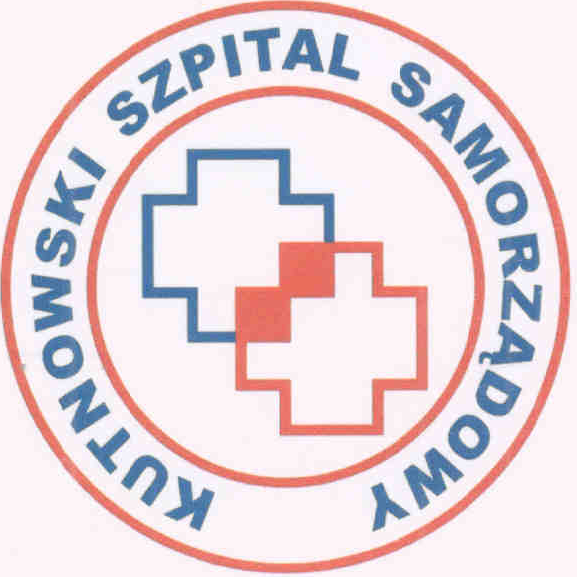 